Opis Przedmiotu Zamówienia (OPZ):WIELOWARIANTOWA KONCEPCJA DZIAŁAŃ REMEDIACYJNYCH REJONU KOMPLEKSU SKŁADOWISK ODPADÓW „ZIELONA” ORAZ JEGO PRZEDPOLA, DO ULICY NOWOTORUŃSKIEJ, BĘDĄCYCH OBSZAREM ODDZIAŁYWANIA DAWNYCH ZCH „ZACHEM” W BYDGOSZCZYPrzedmiot zamówieniaPrzedmiotem zamówienia jest przygotowanie Wielowariantowej koncepcji działań remediacyjnych rejonu Kompleksu Składowisk Odpadów ZIELONA oraz jego przedpola (…), będących obszarem oddziaływania dawnych ZCh „ZACHEM” w Bydgoszczy (Ryc. 1). Przedmiotowy obszar oddziaływania na środowisko gruntowo-wodne, określony został w oparciu o istniejące dane i opracowania archiwalne oraz badania, analizy i modelowania numeryczne, wykonane w latach 2008-2017 przez Akademię Górniczo-Hutniczą w Krakowie.Chmura zanieczyszczonych wód podziemnych, związanych z Kompleksem Składowisk Odpadów ZIELONA migruje w warstwie wodonośnej, na wschód i północny – wschód w kierunku terenów zamieszkałych, położonych w dolinie Wisły (Łęgnowo, Otorowo, Plątnowo).Kompleks Składowisk Odpadów ZIELONA zlokalizowany jest w granicach działek o nr ew. 9/103, 9/104 i 9/105 obręb 0137 w Bydgoszczy. Składa się on z trzech obszarów depozycji odpadów, odpowiednio od zachodu: Izolowanego Składowiska Osadów (ISO), składowiska odpadów niebezpiecznych zlokalizowanego w dawnym wyrobisku piasku oraz składowiska ogólnozakładowego odpadów innych niż niebezpieczne.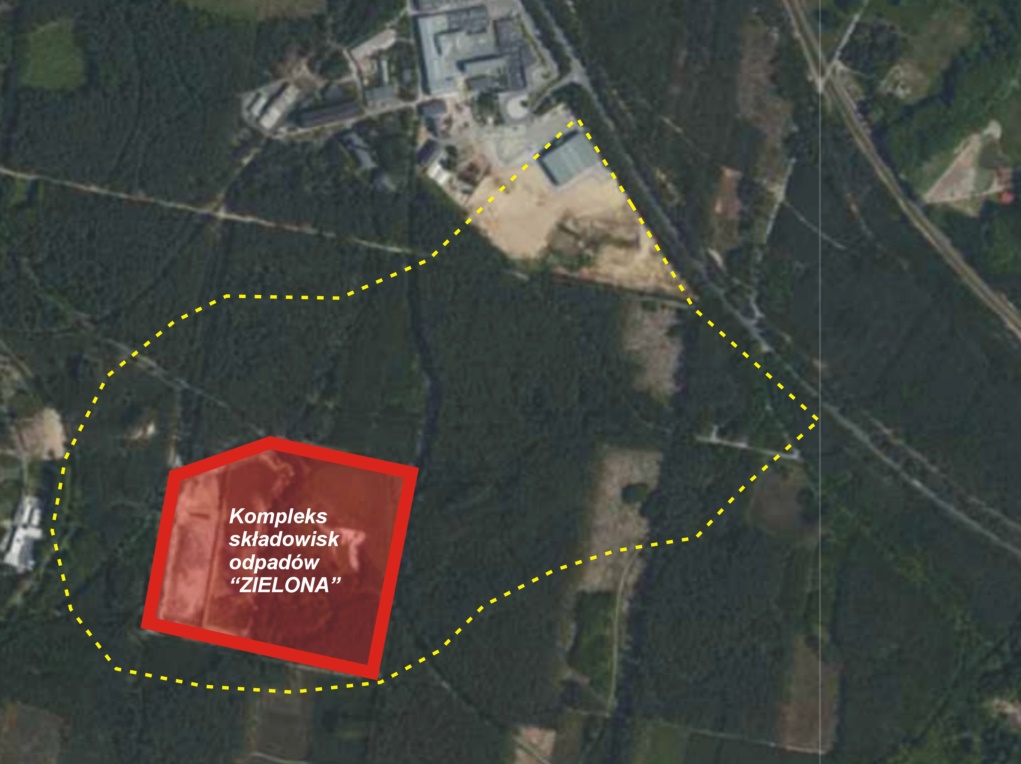 Rys. 1  Rejon objęty przedmiotowym zadaniem 
(obszar zaznaczony na czerwono - Kompleks Składowisk Odpadów ZIELONA, żółta przerywana linia - 
zasięg obszaru przedmiotowego zamówienia – fragment granicy oddziaływania na środowisko 
gruntowo – wodne wyznaczony przez AGH z Krakowa w 2017 r.)Zlecane zadanie dotyczy przeprowadzenia szczegółowej analizy dostępnych materiałów archiwalnych, opracowań, ekspertyz i dokumentacji dotyczących przedmiotowego rejonu Kompleksu Składowisk Odpadów ZIELONA oraz przygotowania Wielowariantowej koncepcji działań remediacyjnych (…) ze wskazaniem optymalnego sposobu zabezpieczenia przedmiotowego kompleksu składowisk oraz wariantu optymalnego, wyłonionego w wyniku wielokryterialnej analizy porównawczej przeprowadzonej dla dwóch udokumentowanych wariantów wstępnych, dotyczących obszaru przedpola wspomnianych składowisk do ul. Nowotoruńskiej w Bydgoszczy.Przedmiotowe zadanie przewiduje także wykonanie niezbędnych prac wiertniczych w celu uszczegółowienia brakujących informacji geologicznych i hydrogeologicznych oraz wykonanie badań geochemicznych próbek gruntu pobranych ze wskazanego obszaru.Teren zadania (Rys. 1) zlokalizowany jest na obszarze obejmującym Kompleks Składowisk Odpadów ZIELONA i obszar jego oddziaływania, poglądowo zaznaczony na Rys. 1.Przez działania remediacyjne Zamawiający rozumie działania, o których mowa w art. 3 pkt 31b ustawy z dnia 27 kwietnia 2001 r. Prawo ochrony środowiska (t.j. Dz. U. z 2021 r. poz. 1973 ze zm.).Jako optymalny sposób zabezpieczenia kompleksu składowisk Zamawiający rozumie rozwiązanie stworzone w oparciu o istniejące koncepcje archiwalne, wyniki przeprowadzonych prac i badań uszczegóławiających oraz o doświadczenie i rozwiązania wypracowane przez Wykonawcę zadania. Jako optymalny sposób zabezpieczenia kompleksu składowisk Zamawiający rozumie rozwiązania uwzględniające zabezpieczenie składowiska Zielona ze wszystkich stron przesłonami wykonanymi 
z odpowiednio dobranych materiałów (tzw. ściankami szczelnymi), dogłębionymi do utworów nieprzepuszczalnych oraz pokrycie składowiska od góry materiałem nieprzepuszczalnym uniemożliwiającym infiltrację opadów atmosferycznych wgłąb składowiska (tzw. technika sarkofagowania) Jako warianty wstępne Zamawiający rozumie rozwiązania koncepcyjne, dotyczące przygoto-wywanych przedmiotowych działań remediacyjnych, z których zostanie wskazany/rekomendowany wariant ekspercki, przyjęty do opracowania „Koncepcji eksperckiej działań remediacyjnych (…)”.Zadanie będzie realizowane ze środków Wojewódzkiego Funduszu Ochrony Środowiska i Gospodarki Wodnej w Toruniu.Termin realizacji zamówieniaPrzewidywany termin zakończenia realizacji całości zamówienia: do dnia 31 października 2023 r.Przewiduje się przeprowadzenie TRZECH ETAPÓW zadania:ETAP I – wykonanie szczegółowej analizy dostępnych materiałów archiwalnych, opracowań, ekspertyz i dokumentacji dotyczących przedmiotowego rejonu Kompleksu Składowisk Odpadów ZIELONA oraz jego przedpola; przygotowanie  programu badań wynikającego z przeprowadzonej analizy; wykonanie prac terenowych i badań laboratoryjnych oraz przygotowanie raportu/opracowania z wykonanych prac i badań 
- 90 dni od daty podpisania umowy, nie później niż do 30 listopada 2022 r.; ETAP II – przygotowanie wielowariantowej koncepcji działań remediacyjnych, zawierającej rozwiązania pozwalające na skuteczne zabezpieczenie Kompleksu Składowisk Odpadów ZIELONA, a także dwa warianty oczyszczania/remediacji środowiska gruntowo-wodnego na przedpolu ww. obiektu; przygotowanie w oparciu o przyjęte tzw. „parametry realizacyjne”, rekomendowanych „wariantów eksperckich” zarówno dla Kompleksu Składowisk Odpadów ZIELONA, jak też dla obszaru przedpola ww. obiektu 
- 180 dni od daty podpisania umowy, nie później niż do 15 marca 2023 r.ETAP III – opracowanie dla wybranych „wariantów eksperckich”, szczegółowych informacji i danych techniczno-organizacyjnych oraz finansowych – 390 dni od daty podpisania umowy, nie później niż do 31 października 2023 r.Dla każdego z ww. etapów prac zostaną opracowane następujące dokumenty:ETAP I – „Raport z realizacji prac i badań środowiskowych (…)”ETAP II – „Wielowariantowa koncepcja działań remediacyjnych (…)”ETAP III – „Koncepcja ekspercka działań remediacyjnych (…)”Cel zamówieniaZadanie pozwoli w pierwszej kolejności na weryfikację archiwalnych danych, informacji 
oraz koncepcji dotyczących przedmiotowego obszaru, a w konsekwencji na wypracowanie aktualnych 
i dostosowanych do obecnych możliwości technicznych i technologicznych rozwiązań remediacyjnych służących do skutecznego zabezpieczenia i oczyszczenia środowiska na przedmiotowym obszarze. 
Dla uzupełnienia niezbędnych danych i informacji dotyczących geologii oraz jakości środowiska przewidziano wykonanie niezbędnych prac i badań. Zakres przedmiotu zamówienia w szczególności obejmuje:Prace przygotowawczeZapoznanie się z istniejącymi dokumentacjami, ekspertyzami  i opracowaniami archiwalnymi będącymi w posiadaniu Zamawiającego, a dotyczącymi przedmiotu zamówienia oraz innymi istniejącymi materiałami archiwalnymi dostępnymi 
u podmiotów trzecichWypracowanie w oparciu o zebrane dane i informacje o przedmiotowym terenie programu prac i badań uzupełniających, niezbędnych do wykonania, w celu przygotowania wariantów koncepcyjnych dotyczących zabezpieczenia Kompleksu Składowisk Odpadów ZIELONA oraz oczyszczanie przedpola tych obiektówNiezbędne uzgodnienia dotyczące prac geośrodowiskowych i weryfikacji geochemicznej gruntówWykonanie prac wiertniczych oraz badań jakości gruntów na obszarze wskazanym w zadaniuPrzygotowanie logistyczne z Zamawiającym i Władającym terenem prac terenowych na przedmiotowym obszarzeWykonanie nie mniej niż 100 mb wierceń w celu rozpoznania budowy geologicznej oraz pobór nie mniej niż 5 próbek gruntów i wykonanie dla nich geochemicznych badań laboratoryjnych.Przygotowanie Raportu z realizacji prac i badań środowiskowych zawierającego wyniki przeprowadzonych prac wiertniczych oraz badań laboratoryjnychOpracowanie uzyskanych danych laboratoryjnych w zakresie występowania 
w  gruntach substancji wskazanych do badań Zestawienie i ocena uzyskanych wyników badań laboratoryjnych gleb i gruntów 
w odniesieniu do kryteriów stawianych badanym gruntom, wynikających z Rozporządzenia Ministra Środowiska z dnia 1 września 2016 r. w sprawie sposobu prowadzenia oceny zanieczyszczenia powierzchni ziemi i z aktualnego sposobu użytkowania weryfikowanego terenu (teren leśny)Przygotowanie części tekstowej oraz zestawień tabelarycznych i graficznych przedstawiających lokalizację wykonanych prac oraz jakość gruntów, z uwzględnieniem weryfikowanych substancjiRealizacja planowanych prac sozologicznych oraz badań środowiska na wskazanym terenie przyniesie efekt w postaci pozyskania następujących informacji i danych:o budowie geologicznej przedmiotowego terenuo głębokości występowania zwierciadła wód podziemnycho głębokości występowania w podłożu przedmiotowego obszaru naturalnej warstwy uszczelniającejaktualnej jakości gruntów na przedmiotowym obszarzePrzygotowanie Wielowariantowej koncepcji działań remediacyjnych (…) dla Kompleksu Składowisk ZIELONA oraz dla przedpola tego obiektu, uwzględniającej przeprowadzone prace terenowe i badania laboratoryjne oraz istniejące dane 
i informacje archiwalne W odniesieniu do Kompleksu Składowisk Odpadów ZIELONA Wielowariantowa koncepcja działań remediacyjnych (…) zawierać będzie:analizę istniejących materiałów archiwalnych wyniki przeprowadzonych prac terenowych i badań laboratoryjnych,optymalny sposób skutecznego unieszkodliwienia ogniska emisji zanieczyszczeń lub jego zabezpieczenia (przygotowanie tzw. „sarkofagu”) wielokryterialną analizę tzw. „parametrów realizacyjnych” (Rozdział VI OPZ) przygotowanego rozwiązania, pozwalającą na ostateczną ocenę opracowanego sposobu zabezpieczenia obiektu W odniesieniu do przedpola Kompleksu Składowisk Odpadów ZIELONA Wielowariantowa koncepcja działań remediacyjnych (…) zawierać będzie: analizę istniejących materiałów archiwalnychwyniki przeprowadzonych prac terenowych i badań laboratoryjnychanalizę porównawczą przygotowaną dla dwóch wariantów wstępnych, uwzględniających całkowite usunięcie lub skuteczne unieszkodliwienie zanieczyszczeń występujących w środowisku, w tym jednego wariantu uwzględniającego oczyszczanie z wykorzystaniem rozwiązań technicznych i technologicznych stosowanych podczas obecnie realizowanego procesu remediacji w tym rejonieDla przygotowanych dwóch wariantów wstępnych oczyszczania/remediacji środowiska na przedpolu Kompleksu Składowisk Odpadów ZIELONA zostanie przeprowadzona  analiza tzw. „parametrów realizacyjnych” dla przygotowanych rozwiązań (Rozdział VI OPZ), pozwalająca na ocenę i rekomendację ostatecznego sposobu oczyszczania/remediacjiPrzygotowana Wielowariantowa koncepcja działań remediacyjnych (…) w efekcie końcowym powinna zawierać uzasadnienie wskazania wariantu optymalnego dla samego Kompleksu Składowisk ZIELONA, jak też jednego wariantu eksperckiego dla przedpola wspomnianego obiektu (tzw. „koncepcji eksperckiej”)Opracowanie Koncepcji eksperckiej działań remediacyjnych (…) zawierającej rozbudowany opis rekomendowanego, optymalnego wariantu zabezpieczenia Kompleksu Składowisk ZIELONA, jak też wybranego wariantu oczyszczania/remediacji środowiska na przedpolu obiektu wraz ze szczegółowymi danymi technicznymi 
i organizacyjnymi, uwzględniającej przeprowadzone prace terenowe i badania laboratoryjne oraz istniejące badania archiwalne Wymagania szczegółowe dotyczące rozpoznania geologicznego oraz badań jakości gruntów:Przewidziane do wykonania wiercenia sozologiczne mają na celu umożliwienie Wykonawcy uzupełnienie danych dotyczących budowy geologicznej przedmiotowego obszaru w zakresie niezbędnym do wykonania przedmiotu zamówieniaWybór miejsc wykonania otworów sozologicznych oraz wybór technologii ich wykonania leżą po stronie Wykonawcy; należy wykonać nie mniej niż 100 mb profilu wierceńPlanowany pobór nie mniej niż 5 próbek gruntów powinien odbywać się 
w sposób akredytowany, zgodnie z obowiązującymi przepisami prawnymi oraz dobrymi praktykami w tym zakresie.Wszystkie badania pobranych próbek gruntów powinny być wykonane w akredytowanym laboratorium, zgodnie z metodami referencyjnymi lub w przypadku ich braku metodami opartymi na procedurach badawczych funkcjonujących w ramach polityki zarządzania jakościąZakres substancji przewidzianych do zbadania w gruntach pobranych ze wskazanego obszaru:grunty pobrane z otworów sozologicznych z głębokości >0,25 m p.p.t. 
w strefie saturacji: substancje organiczne: ogólny węgiel organiczny (TOC), fenol, krezole, trimetylofenol, 1-naftol, ksylenole, suma fenole, BTEX (benzen, toluen, etylobenzen, ksylen), suma WWA, suma AOXPodczas prac terenowych związanych z odwierceniem otworów sozologicznych należy wykonać:dokumentację fotograficzną pracpomiary współrzędnych otworów sozologicznych do przedstawienia na formularzach/kartach otworówformularze/karty terenowe z opisem profilu litologicznego, głębokości do zwierciadła wód podziemnych, interwałów głębokościowych opróbowania oraz obserwacji organoleptycznych przewiercanych warstw litologicznychWymagania szczegółowe dotyczące zakresu informacji niezbędnych do przedstawienia 
w Wielowariantowej koncepcji działań remediacyjnych (…):Przygotowane opracowanie powinno zawierać m. in.:ustalenie głębokości występowania warstwy nieprzepuszczalnej, występującej w bezpośrednim sąsiedztwie i podłożu Kompleksu Składowisk Odpadów ZIELONAoszacowanie kubatury zanieczyszczonych wód podziemnych w rejonie kompleksu składowisk dla koncepcji zabezpieczającej obiektyoszacowanie kubatury zanieczyszczonych wód podziemnych na przedpolu składowisk kompleksu składowiskprzygotowanie rozwiązań technicznych i technologicznych dla 2 wariantów oczyszczania/remediacji środowiska gruntowo-wodnego przedpola składowisk ZIELONA, z docelowym efektem w postaci III klasy jakości wód podziemnychuwzględnienie jako jednego z wariantów koncepcyjnych oczyszczania przedpola składowisk obecnie realizowanego sposobu remediacji (remediacja prowadzona na terenie od ul. Nowotoruńskiej w kierunku osiedla Plątnowo)Opracowany optymalny sposób zabezpieczenia środowiska w rejonie Kompleksu Składowisk Odpadów ZIELONA powinien uwzględniać m. in. następujące „parametry realizacyjne”:szacunkowy koszt niezbędny do wykonania prac badawczych stanu „zero” 
i prac projektowychszacunkowy koszt budowy/przygotowania rekomendowanych zabezpieczeńszacunkowy czas niezbędny do wykonania niezbędnych prac badawczych stanu „zero” i prac projektowychszacunkowy czas budowy/przygotowania proponowanych rozwiązań technicznych i technologicznychzakres niezbędnych do przygotowania dokumentów i pozwoleń, 
w celu wdrożenia opracowanych rozwiązańszacunkowy czas potrzebny na przygotowanie dokumentów i pozwoleń, 
w celu wdrożenia opracowanych rozwiązańAnaliza przygotowanych 2 wariantów oczyszczania/remediacji pozwalająca na wytypowanie „koncepcji eksperckiej” dla przedpola składowisk powinna uwzględniać m. in. następujące „parametry realizacyjne”:szacunkowy koszt niezbędny do wykonania prac badawczych stanu „zero” 
i prac projektowychszacunkowy koszt budowy/wykorzystania instalacji do oczyszczania/ remediacjiszacunkowy koszt procesu oczyszczania/remediacjiszacunkowy czas niezbędny do wykonania niezbędnych prac badawczych stanu „zero” i prac projektowychszacunkowy czas budowy instalacji do oczyszczania/remediacji lub adaptacji instalacji istniejącejzakres niezbędnych do przygotowania dokumentów i pozwoleń w celu uruchomienia procesu oczyszczania/remediacjiszacunkowy czas potrzebny na przygotowanie dokumentów i pozwoleń w celu uruchomienia procesu oczyszczania/remediacjiWymagania szczegółowe dotyczące zakresu informacji przedstawionych w Koncepcji eksperckiej działań remediacyjnych (…):Przygotowany dokument powinien zawierać m. in.:Ogólne założenia projektowe rekomendowanego wariantu zabezpieczenia Kompleksu Składowisk Odpadów ZIELONA oraz wariantu oczyszczania/remediacji wskazanego terenu na przedpolu ww. kompleksu, uwzględniające parametry realizacyjne wskazane w Wymaganiach szczegółowych dotyczących zakresu informacji niezbędnych do przedstawienia w Wielowariantowej koncepcji działań remediacyjnych (…) (Rozdział VI OPZ)Informacje niezbędne dla przygotowania karty informacyjnej przedsięwzięcia (karta informacyjna przedsięwzięcia winna spełniać wymagania art. 62a ustawy Ustawa z dnia 3 października 2008 r. o udostępnianiu informacji o środowisku i jego ochronie, udziale społeczeństwa w ochronie środowiska oraz o ocenach oddziaływania na środowisko (t.j. Dz. U. z 2022 r. poz. 1029 ze zm.)  – dla procesu zabezpieczenia składowisk oraz dla oczyszczania/remediacji ich przedpolaSchemat techniczny rekomendowanego sposobu zabezpieczenia składowisk i koncepcji oczyszczania/remediacji terenu przedpola składowiskWstępne założenia w zakresie terenowego rozmieszczenia rekomendowanych rozwiązań zabezpieczających składowiska oraz instalacji/urządzeń oczyszczających przedpole składowiskWstępne rekomendacje w zakresie sposobu bieżącej kontroli skuteczności rozwiązań zabezpieczających składowiska oraz kontroli skuteczności procesu oczyszczania/remediacji przedpola ww. obiektówWstępne rekomendacje w zakresie sposobu ostatecznej weryfikacji uzyskania oczekiwanego efektu ekologicznego dla zaproponowanych rozwiązań eksperckichWstępny harmonogram rzeczowo-finansowy wybranych rozwiązań „koncepcji eksperckiej”Sposób realizacji zamówienia oraz wymagania szczególne:Wykonawca uzyska wszelkie niezbędne zgody i pozwolenia w celu prawidłowego wykonania przedmiotu zamówieniaWykonawca pozyska do prac projektowych niezbędne materiały kartograficzne, mapy, wypisy itp.Wykonawca zobowiązuje się zrealizować przedmiot zamówienia zgodnie z obowiązującymi przepisami prawa oraz wiedzą techniczną oraz oświadcza, że takową wiedzę i doświadczenie posiada.Prace terenowe i pobór próbek gleb, gruntów i wód podziemnych zrealizowane zostaną po dokonaniu uzgodnień logistycznych z Zamawiającym i Władającym terenem oraz po zaakceptowaniu przez wspomniane podmioty zaproponowanego przez Wykonawcę programu badań; akceptacja lub przekazanie uwag przez Zamawiającego nastąpi nie później niż po 3 dniach roboczych od dnia przekazania programu badań do uzgodnienia; procedura nie dotyczy działań wymagających specjalnych zgód lub pozwoleń; prace terenowe zostaną wykonane nie później niż 60 dni od daty podpisania umowy wykonawczej.W terminie 10 dni roboczych od dnia podpisania Umowy na realizację zamówienia Zamawiający przekaże Wykonawcy dokumenty i opracowania będące w jego posiadaniu, dotyczące przedmiotu zamówienia.Wykonawca przedłoży Zamawiającemu drogą elektroniczną w formacie edytowalnym, 
nie później niż do dnia:30.11.2022 r. dla ETAPU I prac15.03.2023 r. dla ETAPU II prac31.10.2023 r. dla ETAPU III pracprzygotowane następujących opracowań:„Raport z realizacji prac i badań środowiskowych (…)” (dla Etapu I)„Wielowariantowa koncepcja działań remediacyjnych (…)” (dla Etapu II) „Koncepcja ekspercka działań remediacyjnych (…)” (dla Etapu III)do ich zaopiniowania, które nastąpi w terminie 5 dni roboczych od dnia przekazania.W przypadku uzasadnionych zastrzeżeń do każdego z opracowań, Wykonawca zobowiązuje się do usunięcia wad lub naniesienia poprawek w terminie 5 dni roboczych od dnia przekazania zastrzeżeń przez Zamawiającego.Po przedstawieniu wyjaśnień i uwzględnieniu uzasadnionych uwag Wykonawca ponownie przekaże przygotowany materiał do zaopiniowania Zamawiającemu.Po uzyskaniu akceptacji przez Zamawiającego przedłożonych opracowań, Wykonawca przystąpi do realizacji kolejnego Etapu zadaniaPo uzyskaniu akceptacji przez Zamawiającego przedłożonego opracowania z Etapu I, w ciągu 5 dni roboczych nastąpi podpisanie Częściowego Protokołu Odbioru Prac, akceptującego wykonanie poboru próbek gleb, gruntów i wód podziemnych, badań laboratoryjnych 
oraz przygotowanie Raportu z realizacji prac i badań środowiskowych (…). Protokół z zakończenia ETAPU I da podstawę do uzyskania części wynagrodzenia za wykonanie przedmiotu zamówienia w ilości 50 % kwoty całkowitej.Przed przystąpieniem do odbiorów Wielowariantowej koncepcji działań remediacyjnych (…) 
(Etap II), w celu rozpoczęcia opracowania Koncepcji eksperckiej działań remediacyjnych (…) (Etap III), Wykonawca przedstawi Zamawiającemu w formie prezentacji oraz podczas spotkania „na żywo” lub „on line” efekty swych prac oraz rekomendowane przez niego rozwiązania eksperckie. Po uzyskaniu akceptacji przez Zamawiającego przedłożonego opracowania z Etapu II, w ciągu 5 dni roboczych nastąpi podpisanie Częściowego Protokołu Odbioru Prac.Przed przekazaniem Zamawiającemu do weryfikacji i odbioru przygotowanej Koncepcji eksperckiej działań remediacyjnych (…) (Etap III), Wykonawca przedstawi Zamawiającemu w formie prezentacji oraz podczas spotkania „na żywo” lub „on line” efekty swych pracPrzedmiot zamówienia (Etap III), po pozytywnym zaopiniowaniu przez Zamawiającego w terminie 5 dni roboczych od dnia przekazania Koncepcji eksperckiej działań remediacyjnych (…), zostanie odebrany przez Zamawiającego poprzez podpisanie Końcowego Protokołu Odbioru Prac Przekazanie Zamawiającemu Koncepcji eksperckiej działań remediacyjnych (…) (ETAP III) stanowiącej podsumowanie wyników realizacji zadania nastąpi nie później niż do dnia 31.10.2023 r. drogą elektroniczną w formacie edytowalnymW przypadku uzasadnionych zastrzeżeń do dokumentu Wykonawca zobowiązuje się do usunięcia wad lub naniesienia poprawek w terminie 5 dni roboczych od dnia przekazania zastrzeżeń przez ZamawiającegoZatwierdzenie ostatniego dokumentu po poprawkach nastąpi drogą elektroniczną, poprzez potwierdzenie informacją „bez uwag” przez Zamawiającego. Potwierdzenie to stanowić będzie podstawę do podpisania Końcowego Protokołu Odbioru całości zadania, dającego podstawę do wypłacenia pozostałych 50 % kwoty całkowitej.Wykonawca w dniu podpisania Częściowego Protokołu Odbioru Prac oraz Końcowego Protokołu Odbioru Prac zobowiązany jest dostarczyć Zamawiającemu: wersję papierową opracowań dokumentujących przeprowadzone prace oraz badania w ilości 3 egzemplarzy, wersję elektroniczną na płycie CD/DVD w formacie edytowalnym .doc, .xls 
oraz w formacie .pdf ww. dokumentów wraz z kompletem korespondencji i pism wytworzonych w toku realizacji przedmiotu zamówienia; Wszystkie przygotowane dokumenty (raporty oraz na nadruki/opakowania płyt CD/DVD należy oznakować zgodnie z „Zasadami oznakowania zadań dofinansowanych ze środków Wojewódzkiego Funduszu Ochrony Środowiska i Gospodarki Wodnej w Toruniu”, zamieszczonych na stronie internetowej Funduszu pod adresem:https://www.wfosigw.torun.pl/strona-12_zasady_oznakowania_inwestycji.html